Gaza Terrorists Fire 4 Rockets, IDF RespondsIDF BlogJune 14, 2014http://web.archive.org/web/20140707222709/http://www.idfblog.com/blog/2014/06/14/response-rocket-fire-idf-targets-gaza-terror-sites/ Today, terrorists from the Gaza Strip fired four rockets towards Israel. Three of them struck southern Israel and in response IDF aircraft targeted terrorist infrastructure in Gaza. 12:11 AM 6/15/2014In response to renewed rocket fire, the Israel Air Force targeted three centers of terrorist activity and two weapons caches in the Gaza Strip.7:15 PM 6/14/2014Three rockets were fired towards southern Israel and two hit the Hof Regional Council.11:53AM 6/14/2014In response to rocket fire, the Israel Air Force carried out strikes against terror sites in the Gaza Strip. The Israeli planes targeted a terrorist base and a weapons storage facility.9:21AM 6/14/2014One rocket was fired from the Gaza Strip and struck the Sdot Negev Regional Council, a community in southern Israel.In the past 14 days, 9 rockets were fired at Israel, out of which 6 hit Israeli territories. Since the beginning of 2014, over 200 rockets were launched from Gaza at Israeli communities, twice the number that was shot in 2013.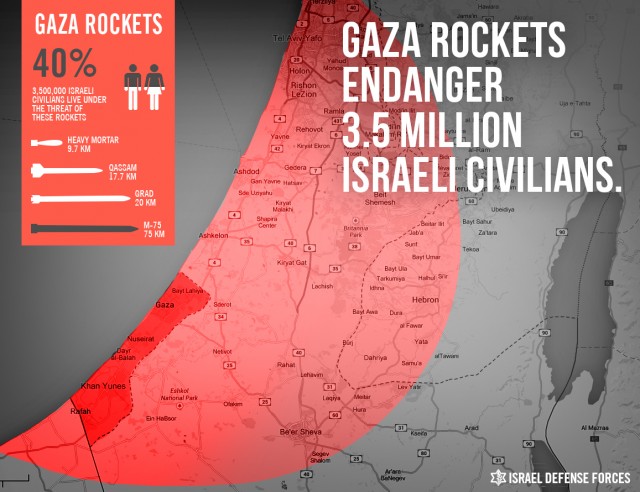 